Situation de départ :
L'acidité du jus d'orange est inférieure à celle de jus de citron, on le distingue par le sens du goût. Existe-t-il un autre moyen de distinguer l'acidité de ces deux solutions ? Et comment distinguer l'acidité d'autres solutions aqueuses qui ne peuvent pas être goûtées ? Quelle est l'importance d'identifier l'acidité de la solution aqueuse ? Et quelles précautions faut-il prendre lors de l'utilisation de solutions aqueuses ?Fiche Pédagogique N : 4Matière : Physique-ChimieProfesseur : www.Extraphysics.comEtablissement : Collège .......................................Unité : La matièreNiveau : 3 ASCHeure : 3HLes solutions aqueuses acides basiquesConnaissance PréalablesObjectifs de la leçonCompétences CibléesOutils didactiquesles mélangesles solutions aqueusesla dissolutionles atomes et les ionsConnaître la notion de pHUtiliser le pH mètre et le papier pH pour déterminer le pH d’une solution aqueuseClasser les solutions aqueuses en solutions acides, basiques ou neutres selon les valeurs de leurs pH Connaitre les règles de sécuritéConnaitre comment diluer une solution acide ou basiqueConnaitre l’effet de la dilution sur le pH d’une solution acide ou basiqueA la fin de la première étape de la troisième année de l’enseignement secondaire collégial, en s’appuyant sur des attributions écrites et/ou illustrées, l’apprenant doit être capable de résoudre une situation – problème associée au matériau de manière à intégrer ses acquis en  matériaux, en électricité et en réaction de certains matériaux avec l’air.jus d'orangeJus de citroneau de chauxeau de javelPapier pHSolution de selSolution de soude d’acide chlorhydriquel'eauBurettebécherétiquettes de bouteilles de solutions commerciales.ManuelThèmes de la leçonActivités éducatives - ApprentissageActivités éducatives - ApprentissageEvaluationsThèmes de la leçonActivités de professeurActivité de l’apprenantEvaluationsI- Notion et mesure de pH II- classification des solutions aqueuses III- dilution de solutions aqueusesIV- Précautions préventives lors de l'utilisation de solutions acides et basiques
-Rappel des prérequis en posant des questions.-Poser la situation de départ. 
-L'enseignant présente aux apprenants un jus de citron et un jus d'orange et demande ensuite : comment comparer l'acidité de ces deux solutions ? -Rappelant la notion de solution aqueuse et sa préparation -L’enseignant donne la notion de pH d’une solution aqueuse -l’enseignant pose la question suivante : Quel est l'appareil utilisé pour mesurer le pH d'une solution aqueuse ? -L’enseignant présente aux apprenants le pH-mètre et le papier pH puis demande aux apprenants comment utilise-t-on ces deux moyens ?-L’enseignant demande aux apprenants d’effectuer l’expérience.-La question posée : comment classer les solutions en utilisant la valeur de pH ?-L’enseignant propose une gamme de solutions aqueuses (acide chlorhydrique, solution de soude, eau distillée, solution de sel, jus de citron, Lait,…) et demande ensuite aux apprenants de mesurer les valeurs de pH de ces solutions aqueuses à l'aide de pH-mètres et de papier pH.-L'enseignant demande aux apprenants de classer les solutions aqueuses : acides (pH˂7), basiques (pH˃7) et neutres (pH=7).-La question posée alors : laquelle des deux solutions acides est la plus acide ? Et laquelle des deux solutions basiques est la plus basique ?-L’enseignant pousse les apprenants à construire l’échelle pH
-l’enseignant pose le problème suivant : lors de l’utilisation quotidienne de certaines solutions aqueuses, celles-ci sont ajoutées à de l’eau avant utilisation. Comment s'appelle ce processus ? Et quelle est son utilité ? Quel est son effet sur le pH ? -L’enseignant définie la dilution et comment la réalisée. -L’enseignant propose aux apprenants une solution d'acide chlorhydrique et une solution de soude et invite les apprenants de diluer les deux solutions et de donner leurs constatations.-L’enseignant demande : Quel est le rôle des étiquettes portées par les bouteilles de produits chimiques ?-Quelles sont les précautions à prendre lors de l'utilisation de ces produits ?-Le professeur présente une étiquette de solution aqueuse pour étudier et identifier son contenu
-Répondez aux questions posées concernant les prérequis. -Proposer des hypothèses à la situation.-Proposer différentes réponses sous forme d'hypothèses-Il se souvient de la notion de solution aqueuse et de la méthode de préparation-Proposer différentes réponses sous forme d'hypothèses-Il reconnaît le pH-mètre et le papier pH Et comment l'utiliser-Les apprenants mesurent le pH d’une solution avec un pH-mètre et avec le papier pH-Proposer différentes réponses sous forme d'hypothèses-Les apprenants mesurent le pH des solutions aqueuses proposées.-Comparez les valeurs de pH obtenues par les deux appareils et enregistrez les résultats dans un tableau.-Les solutions aqueuses sont classées selon les valeurs de pH en solutions acides, basiques et neutres-Les apprenants tentent de répondre à ces questions en se basant sur les valeurs de pH mesurées.-L’apprenant construit l'échelle de pH -Proposer différentes réponses sous forme d'hypothèses-Les apprenants mesurent le pH de la solution avant et après dilution-Donnent leurs avis sur le changement de la valeur du pH-Conclut l’effet de la dilution sur le pH d’une solution aqueuse, le rôle et importance de la dilution
-Proposer différentes réponses sous forme d'hypothèses -Observer l’étiquette et reconnaitre les pictogrammes représentés sur l’étiquette du flacon  -Déduire les précautions à prendre lors de l’utilisation de solutions acides et basiques - comment peut-on calculer le PH des solutions aqueuses ? -Soit le PH des solutions suivantes : acide nitrique (3), eau salée (7), eau de javel (8), lait (6), acide chlorhydrique (1) : classer-les en solution neutre, acide, basique ?-le PH de HCl avant dilution est 1 et NaOH avant dilution est 13 mais après dilution on obtient PH(HCl)=3, PH(NaOH)=10, quel est leffet de la dilution sur le PH ?- Soit le pictogramme suivant : Quelle est sa signification ?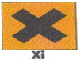 